Alimentation/NutritionIntermédiaireObjectifs de la formation : Connaitre les compatibilités  alimentaire;Comprendre les applications pratique des combinaisons alimentaire;Connaître les aliments acides et alcalins ;Comprendre la gestion de l’inflammation par les aliments;Connaître les principes et applications de l’alimentation vivante.Durée de la formation : 30 heures : 8 heures théorique et 22 heures de lecture et compréhension du manuel et ses références.Coût de formation : 300 $ plus taxes, incluant le manuel de formation	Module 1	Compatibilité alimentaire Origine de la compatibilité alimentaireLes bienfaits et les répercutions sur l’organismeApplication pratique des combinaisonsAcide-amidon		Protéine-amidon		Protéine-protéineAcide-protéine	Lipide-protéine		Sucre-protéineCharte des compatibilités alimentaireModule 2	Les aliments acides et alcalins2.1	Optimiser la santé par l’alimentation acido-basiqueSymptômes d’un déséquilibre acido-basique Qu’est-ce qu’une alimentation acidifiante?Qu’est se que le PH ?PH des alimentsPH des liquides organiquesRésidu acido-basiqueCharte des résidus acido-basique des aliments2.2	Comment crée l’équilibre avec les aliments acidifiants et alcalinisantsOrigine de l’alimentation acide et alcalineLes aliments acidifiantLes aliments alcalinisantCharte des aliments acides et alcalinsModule 3  	Gérer l’inflammation par les aliments Origine et expertise scientifiqueGérer l’inflammation pour optimiser la santéComment équilibrer l’organismeModule 4 	Alimentation vivante et super-alimentsOrigine de l’alimentation vivanteLes bienfaits de l’alimentation vivanteApplication pratique et charteLe trempage et la germinationConclusionHoraire :     8 :30-10 :30                13 :00-14 :30                  10 :45-12 :00                14 :45-17 :30Lieu :  Montréal : Pour les participants désirant assiter en personne Webinaire : Par internet aux dates du calendrier de formation proposéNote : Les formations offertes à Montréal en octobre, novembre et décembre 2016 seront offertes en alternance aux deux semaines entre janvier à décembre 2017 entre Québec et MontréalÉCOLE DE FORMATION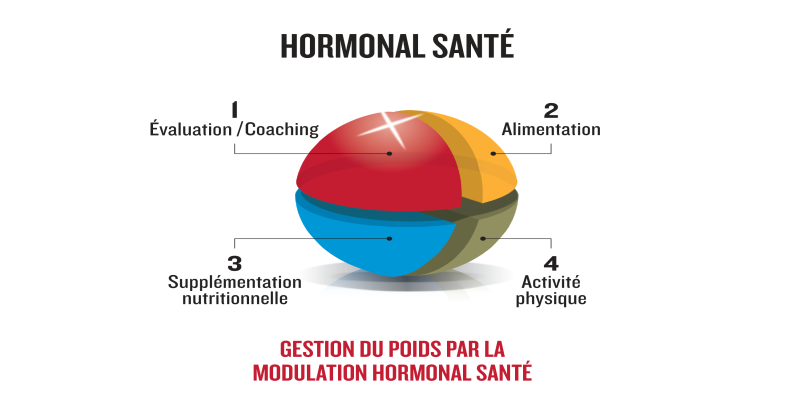 